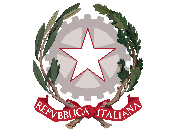 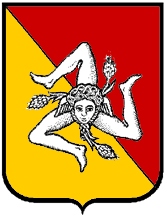 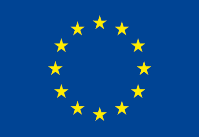 AUTORIZZAZIONE PER LA PUBBLICAZIONE DI FOTO E VIDEO                                                                        AL DIRIGENTE SCOLASTICO                                                                        DELL’I.C. “LA PIRA – GENTILUOMO”                                                                        CAMARO – MESSINAI sottoscritti  ………………………………………………………e  ………………………………………………………, in qualità di genitori/tutori legali dell'alunno/a ……………………………………………………… frequentante la classe …………… sez. ……………  della scuola secondaria di I grado di codesto Istituto,  con riferimento alla partecipazione al progetto “Fuori centro. Leggere la città dalla periferia, educare alla comunità” – Avviso SIAE “Per Chi Crea” Edizione 2023 – Bando 2 – Formazione e promozione culturale delle scuole – Settore libro e lettura. Codice Progetto SIAE: 202302040874A U T O R I Z Z A N Oai sensi e per gli effetti degli artt. 6, par. 1, lett. a), 7, par. 1-2-3 e 9, par. 2, lett. a), nonché di tutte le rilevanti disposizioni del Regolamento (UE) 2016/679 (“Regolamento Generale sulla Protezione dei Dati”), dell’art. 10 del Codice Civile e degli artt. 96, 97 e 98 della L. 633/1941 (c.d. “Legge sul diritto d’autore”), il trattamento dei dati personali volto alla pubblicazione, a titolo gratuito, di dati, immagini fotografiche e video in cui è ritratto il/la proprio/a figlio/a esclusivamente al fine di rendere pubbliche le attività didattiche e formative svolte nel suddetto Progetto, nel corso del corrente anno scolastico, nel rispetto dei principi di cui all’art. 5 del Regolamento Generale sulla Protezione dei Dati, in particolare il c.d. principio di minimizzazione dei dati e l’applicazione di misure tecniche e organizzative adeguate ai profili di sicurezza richiesti dalla pubblicazione con diffusione sul web.La presente autorizzazione al trattamento dei dati personali si ritiene valida fino all’eventuale revoca della stessa; sono altresì sempre esercitabili i diritti dell’interessato di cui agli artt. 15 e ss. del Regolamento Generale sulla Protezione dei Dati.Messina,                                                                                                                         Firma dei Genitori                                                     ………………………………………………………        ………………………………………………………